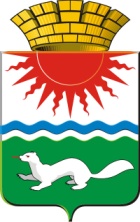   АДМИНИСТРАЦИЯ СОСЬВИНСКОГО ГОРОДСКОГО ОКРУГАПОСТАНОВЛЕНИЕот  26.08.2019  №  607п.г.т. Сосьва	В соответствии с Федеральным законом Российской Федерации от 30.03.1999 № 52-ФЗ «О санитарно-эпидемиологическом благополучии населения», санитарно-эпидемиологическими правилами СП 3.1.2.3117-13 «Профилактика гриппа и других острых респираторных вирусных инфекций», постановлением главного государственного санитарного врача по Свердловской области от 31.07.2019  № 05-24/4 «О проведении профилактических прививок против гриппа в Свердловской области в эпидемический сезон 2019/2020 г.г.», предписанием № 66-00-17/02-23471-2019 от 01.08.2019 «О проведении дополнительных санитарно-противоэпидемических (профилактических) мероприятий, направленных на предупреждение и ограничение распространения гриппа и других респираторных вирусных инфекций на территорий Свердловской области в эпидемический сезон 2019-2020 года», в целях усиления мероприятий по предупреждению и ограничению распространения гриппа и острых респираторных вирусных инфекций на территории Сосьвинского городского округа, руководствуясь ст. 27, 30, 45 Устава Сосьвинского городского округа, администрация Сосьвинского городского округаПОСТАНОВЛЯЕТ:1. Утвердить:1) План санитарно-противоэпидемических (профилактических) мероприятий по предупреждению распространения гриппа и ОРВИ в Сосьвинском городском округе в эпидемический сезон 2019/2020 года (приложение № 1);2) Состав штаба по подготовке к возможной эпидемии гриппа и ОРВИ в Сосьвинском городском округе (приложение № 2).2. Рекомендовать главному врачу ГБУЗ СО «Серовская городская больница» Болтасеву И.Н.:1) взять под личный контроль выполнение плана прививок против гриппа;2) обеспечить выполнение плана прививок против гриппа населению Сосьвинского городского округа в рамках Национального календаря прививок.3. Начальнику отраслевого органа администрации Сосьвинского городского округа «Управление образования» Куракова С.А.:1) организовать проведение вакцинации против гриппа работников сферы образования Сосьвинского городского округа;2) организовать содействие ГБУЗ СО «Серовская городская больница» в проведении иммунизации против гриппа с максимальным охватом детей, посещающих дошкольные образовательные учреждения, учащихся образовательных учреждений с 1 – 11 класс, работников образовательных учреждений;3) организовать еженедельный мониторинг за проведением вакцинации против гриппа работников образовательных учреждений, детей, посещающих образовательные учреждения, учащихся 1-11 классов в период прививочной кампании;4) взять под личный контроль соблюдение температурного режима в образовательных учреждениях, проведение дезинфекции и режимов проветривания;5) организовать систематическую пропаганду среди детей, родителей, преподавательского состава вакцинопрофилактики гриппа, негативных последствиях отсутствия прививки (в том числе временный отказ в приеме граждан в образовательные учреждения в случае возникновения массовых инфекционных заболеваний или при угрозе возникновения эпидемий);6) в случае выявления больных гриппом в образовательных учреждениях организовать мероприятия в соответствии с санитарно-эпидемиологическими правилами СП 3.1.2.3117-13 «Профилактика гриппа и других острых респираторных вирусных инфекций»;7) при эпидемическом распространении уровня заболеваемости гриппом и ОРВИ (отсутствие по причине гриппа и ОРВИ 20 % и более детей) совместно с ТО Управления Роспотребнадзора по Свердловской области в городе Серове, Серовском,  Гаринском, Новолялинском и Верхотурском районах приостанавливать образовательный процесс (в т.ч. досрочно распустить школьников на каникулы или их продлевать), ограничивать проведение массовых культурных и спортивных мероприятий.4. Рекомендовать руководителям организаций, предприятий и учреждений всех форм собственности, индивидуальным предпринимателям оказать содействие ГБУЗ СО «Серовская городская больница» в проведении иммунизации против гриппа сотрудников и принять меры по обеспечению максимального охвата вакцинацией против гриппа работников организаций, предприятий и учреждений.5. Постановление администрации Сосьвинского городского округа от 23.08.2019 № 665 «Об утверждении Плана санитарно-противоэпидемических (профилактических) мероприятий по предупреждению распространения гриппа и ОРВИ в Сосьвинском городского округе в эпидемический сезон 2018/2019 года» признать утратившим силу.6. Настоящее постановление опубликовать в газете «Серовский рабочий» и на официальном сайте Сосьвинского городского округа.7. Контроль исполнения настоящего постановления возложить на заместителя главы администрации Сосьвинского городского округа по экономике, финансам и социальным вопросам М.В. Семакину.Глава Сосьвинскогогородского округа		                                                                        Г.Н. МакаровПлан санитарно-противоэпидемических (профилактических) мероприятий по предупреждению распространения гриппа и ОРВИ в Сосьвинском городском округе в эпидемический сезон 2019/2020 годаСостав штаба по подготовке к возможной эпидемии гриппа на территории Сосьвинского городского округаСемакина М.В. – заместитель главы администрации Сосьвинского городского округа по экономике, финансам и социальным вопросам, председатель штабаЧлены штаба:Ворошилова Н.В. – заместитель заведующего  отделом социально-экономического развития администрации Сосьвинского городского округа, секретарь штаба;Соколова Т.Е.  – заведующая амбулаторно-поликлиническим отделением  (п. Восточный) ГБУЗ СО «Серовская городская больница»;Куракова С.А. – начальник отраслевого органа администрации Сосьвинского городского округа «Управление образования»;Никольская О.В. – исполняющий обязанности начальника отраслевого органа администрации Сосьвинского городского округа «Управление по делам культуры, молодежи и спорта»;Каданцев Д.А.. – директор МКУ «УГЗ и ХО Сосьвинского городского округа».Об утверждении Плана санитарно-противоэпидемических (профилактических) мероприятий по предупреждению распространения гриппа и ОРВИ в Сосьвинском городском округе в эпидемический сезон 2019/2020 годаПриложение № 1к постановлению администрации Сосьвинского городского округа от  26.08.2019  №  607№ п/пМероприятияСрок исполненияОтветственный исполнитель1. Мероприятия в предэпидемический период1. Мероприятия в предэпидемический период1. Мероприятия в предэпидемический период1. Мероприятия в предэпидемический период1.1.Создание при администрации Сосьвинского городского округа штаба по подготовке к возможной эпидемии гриппаОктябрь 2019 г.Заместитель главы администрации Сосьвинского городского округа по экономике, финансам и социальным вопросам1.2.Проведение заседаний штаба в период эпидемии гриппаС момента объявления эпидемии Заместитель главы администрации Сосьвинского городского округа по экономике, финансам и социальным вопросам,  ГБУЗ СО «Серовская городская больница» (по согласованию), ТО Управление Роспотребнадзора по Свердловской области в городе Серове, Серовском,  Гаринском, Новолялинском и Верхотурском районах (по согласованию)1.3.Своевременное подключение тепла в осенний период в первую очередь, на объектах социального обеспеченияСентябрь 2019 г.Первый заместитель главы администрации Сосьвинского городского округа1.4. Проведение комплекса работ по созданию надлежащих условий в зимний период для работающих на открытом воздухеПостоянноРуководители предприятий, организаций, учреждений, индивидуальные предприниматели1.5. Проведение комплекса работ по поддержанию необходимого режима в детских образовательных, социальных, лечебных учреждений и учреждений культурыПостоянноООА СГО «Управление образования», ООА СГО «Управление по делам культуры, молодежи и спорта», ГБУЗ СО «Серовская городская больница» (по согласованию)1.6.Проводить теоретическую подготовку врачебного и среднего медицинского персонала поликлиники по клинике, диагностике, лечению, профилактике гриппа (в т.ч. вызванного вирусом гриппа  А/Н1N1), методике забора материала от больного и мерам личной профилактики в соответствии с поступающими нормативными документамиОктябрьГБУЗ СО «Серовская городская больница» (по согласованию)1.7. Иметь неснижаемый запас медикаментов, дезинфицирующих средств, средств индивидуальной защитыВ течениегодаГБУЗ СО «Серовская городская больница» (по согласованию)1.8.Проведение информационно-разъяснительной работы с населением. Подготовка материалов для средств массовой информации по вопросам клиники и профилактики гриппа, вызванного вирусом гриппа  А/Н1N1, а также по вакцинопрофилактике сезонного гриппаСентябрь - ноябрьГБУЗ СО «Серовская городская больница» (по согласованию)1.9.Обеспечение ежедневной оперативной отчетности по гриппу и ОРВИ в период подъема заболеваемости в ТО Управления Роспотребнадзора в г. Серове ПостоянноГБУЗ СО «Серовская городская больница» (по согласованию)1.10.Обеспечение 50 % охвата населения Сосьвинского городского округа профилактическими прививками против гриппаСентябрь-октябрьГБУЗ СО «Серовская городская больница» (по согласованию)1.11.Проведение широкой санитарно-просветительной работы среди населения о мерах индивидуальной и общественной профилактике гриппа и ОРВИ, в том числе через средства массовой информацииЕженедельно в период эпидемииГБУЗ СО «Серовская городская больница» (по согласованию)1.12.Проведение систематической пропаганды о необходимости, целях и результатах иммунизации против гриппа детей и преподавательского состава образовательных учрежденийПостоянноГБУЗ СО «Серовская городская больница» (по согласованию),ООА СГО «Управление образования»1.13.Организовать  проведение профилактических прививок против гриппа с максимальным охватом работающего контингента.ПостоянноРуководители предприятий, организаций, учреждений, индивидуальные предприниматели.1.14.Организовать информирование сотрудников о мерах профилактики гриппа, ОРВИ, пневмоний, возможных последствиях отказа от профилактических прививках против гриппа (осложнений)ПостоянноРуководители предприятий, организаций, учреждений, индивидуальные предприниматели.1.15.Принять меры по недопущению к работе лиц, больных ОРВИ, обеспечить сотрудников, работающих с населением средствами индивидуальной защиты органов дыхания (медицинскими масками).В период эпидемического сезонаРуководители предприятий, организаций, учреждений, индивидуальные предприниматели.2. Мероприятия в период подъема заболеваемости гриппом и ОРВИ (в т.ч. вызванных вирусом гриппа Н1N1)2. Мероприятия в период подъема заболеваемости гриппом и ОРВИ (в т.ч. вызванных вирусом гриппа Н1N1)2. Мероприятия в период подъема заболеваемости гриппом и ОРВИ (в т.ч. вызванных вирусом гриппа Н1N1)2. Мероприятия в период подъема заболеваемости гриппом и ОРВИ (в т.ч. вызванных вирусом гриппа Н1N1)2.1.Эпидемиологическое расследование групповых очагов и вспышек гриппоподобных заболеваний (в первую очередь в организованных коллективах)По эпидемиологическим показаниямГБУЗ СО «Серовская городская больница» (по согласованию)2.2.Организовать ежедневную передачу информации от медицинских сотрудников детских образовательных учреждений о числе отсутствующих детей по классам (группам) в ТО Управления Роспотребнадзора в г. СеровеПо эпидемиологическим показаниям, с момента объявления угрозы эпидемии ежедневноГБУЗ СО «Серовская городская больница» (по согласованию)2.3.Обеспечение необходимого количества и доступности средствами индивидуальной защиты для медицинских работниковПри повышении уровня заболеваемостиГБУЗ СО «Серовская городская больница» (по согласованию)2.4.Организовать отдельные приемы температурящих больных и лиц с подозрением на грипп (в т.ч. вызванного вирусом гриппа А/ Н1N1)При повышении уровня заболеваемостиГБУЗ СО «Серовская городская больница» (по согласованию)2.5.Привлечь дополнительные кадры для приема температурящих больных, лиц с признаками ОРВИПри повышении уровня заболеваемостиГБУЗ СО «Серовская городская больница» (по согласованию)2.6.Прием температурящих больных и лиц с подозрением на грипп (в т.ч. вызванного вирусом гриппа А/ Н1N1) проводить в 2 сменыПри повышении уровня заболеваемостиГБУЗ СО «Серовская городская больница» (по согласованию)2.7.Обеспечить забор материала у лиц с подозрением на грипп, вызванный вирусом гриппа А/ Н1N1При повышении уровня заболеваемостиГБУЗ СО «Серовская городская больница» (по согласованию)2.8.Проводить в полном объеме дезинфекционные мероприятия во всех помещениях поликлиники в соответствии с нормативными документамиПри повышении уровня заболеваемостиГБУЗ СО «Серовская городская больница» (по согласованию)Приложение № 2к постановлению администрации Сосьвинского городского округа от  26.08.2019  №  607